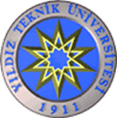 KAYIP “DİPLOMA EKİ” İÇİN BAŞVURU DİLEKÇE FORMUTarih: …../….../…….YILDIZ TEKNİK ÜNİVERSİTESİ REKTÖRLÜĞÜÖĞRENCİ İŞLERİ DAİRE BAŞKANLIĞINADiploma ekimi kaybettim. Diploma ekimin yeniden düzenlenebilmesi için gereğini bilgilerinize saygılarımla arz ederim.			                            					      İmzaKaybettiğiniz diploma eki bilgisine ilişkin işaret konulması zorunludur.Önlisans  ……………………………………………….                          Lisans……………………………………………………Yüksek Lisans………………………………………..Doktora………………………………………………..Adı  SoyadıÖğrenci NumarasıDiploma NumarasıMezuniyet YılıFakülte/EnstitüProgram/BölümE-posta adresiCep telefonu